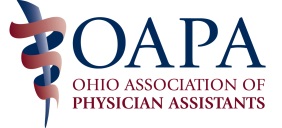 OAPA STUDENT SCHOLARSHIP APPLICATIONOAPA will award four (4) $500 scholarships to a first or second year PA students attending an accredited PA program in Ohio.  The recipients of the 2014 scholarship awards will be announced at the OAPA Annual Conference on October 10, 2014.QUALIFICATIONSMust be a current student attending an accredited Ohio PA program.Must be a member of both OAPA and AAPA for a minimum of 3 months prior to applying.Must hold a cumulative GPA of 3.0 or better.Must submit a completed student scholarship form by the deadline.APPLICATION CONTENTThe application will include narratives of no less than 300 words each on:Why did I choose the PA profession?What are my future plans as a PA?Interests and activities outside the classroomNAME: _______________________________________________________________________________PREFERRED MAILING ADDRESS: ___________________________________________________________				___________________________________________________________EMAIL: __________________________ PHONE ______________________AAPA#__________________The information supplied in this application is true and honest and shall be used by the OAPA Scholarship Committee for the sole purpose of determining eligibility and award.SIGNATURE: __________________________________________________DATE:____________________Submit your application along with the narratives and the Program Director Attestation Form by August 31, 2013 to: OAPA Scholarship Committee, oapa@ohiopa.com or Fax – 614/824-2103 or Mail to: OAPA 4700 Reed Road, Suite N, Columbus, OH 43220.  Deadline for submission is Monday, August 25, 2014.Questions?  Contact OAPA at 800/292-4997 or oapa@ohiopa.com